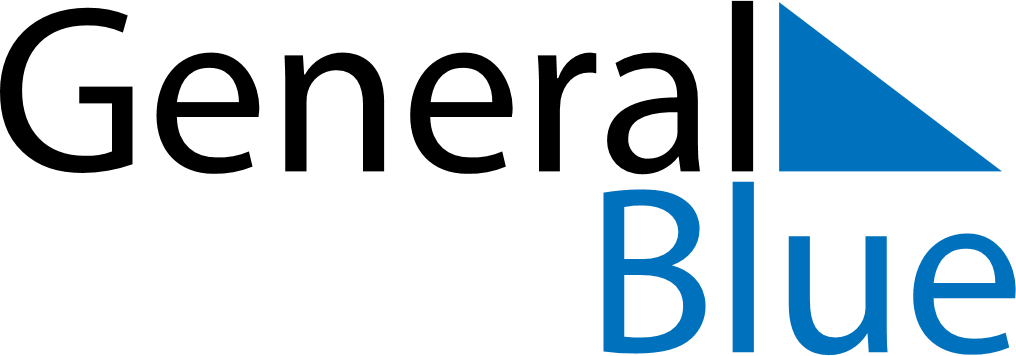 Cyprus 2027 HolidaysCyprus 2027 HolidaysDATENAME OF HOLIDAYJanuary 1, 2027FridayNew Year’s DayJanuary 6, 2027WednesdayEpiphanyMarch 15, 2027MondayAsh SundayMarch 16, 2027TuesdayClean MondayMarch 25, 2027ThursdayAnnunciation, Anniversary of 1821 RevolutionApril 1, 2027ThursdayCyprus National DayApril 30, 2027FridayGood FridayMay 1, 2027SaturdayLabour DayMay 2, 2027SundayEaster SundayMay 3, 2027MondayEaster MondayMay 9, 2027SundayMother’s DayJune 20, 2027SundayPentecostAugust 15, 2027SundayAssumptionOctober 1, 2027FridayCyprus Independence DayOctober 28, 2027ThursdayNational HolidayDecember 25, 2027SaturdayChristmas DayDecember 26, 2027SundayBoxing Day